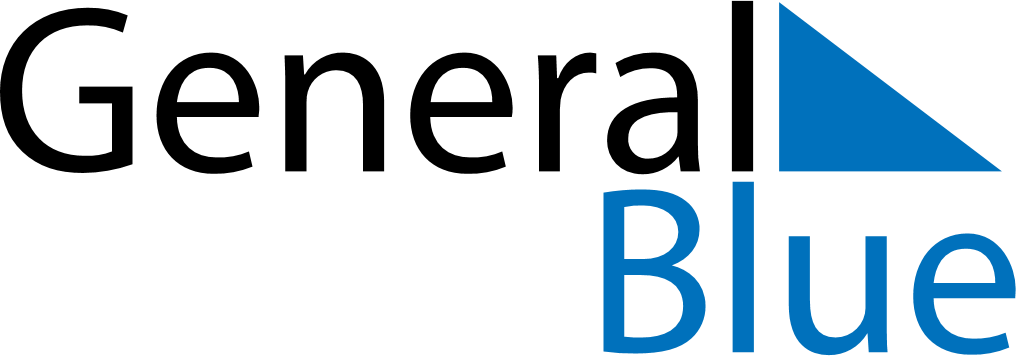 November 2018November 2018November 2018November 2018JapanJapanJapanMondayTuesdayWednesdayThursdayFridaySaturdaySaturdaySunday12334Culture DayCulture Day567891010111213141516171718Seven-Five-Three Festival1920212223242425Labor Thanksgiving Day2627282930